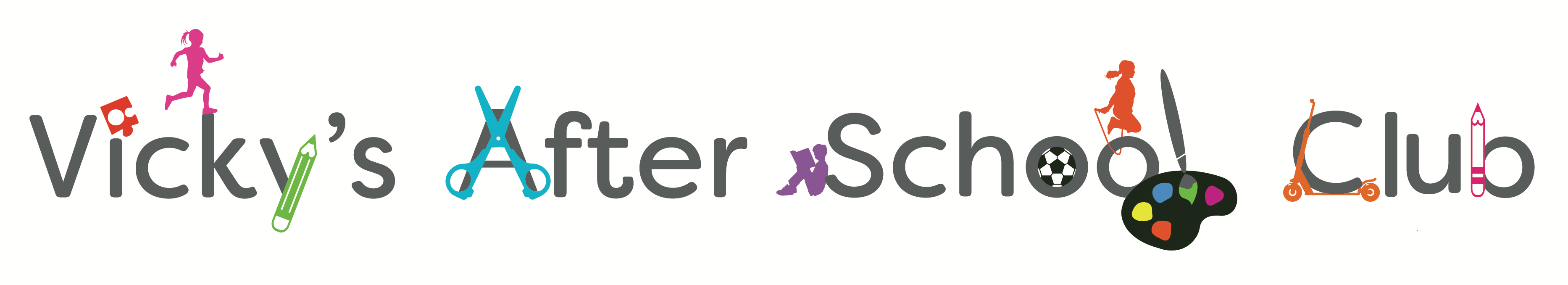 Vacancy –Playworker Assistant(Full and part-time, term-time only)At Vicky’s Breakfast & After School Club we aim to provide a safe, secure and relaxed environment, offering a range of activities to reflect the interests of the children in our care.  We believe in continous support and training for all our staff and we encourage them to be the best they can be. We are looking for motivated Playworker Assistants to join our very well established club at Brize Norton Primary School and work alongside the existing team already in place.First and foremost you must enjoy working with children aged between 4 – 11 years old.  You must be prepared to organise varied and creative play, taking the children’s own interests into account. Full training will be given in all areas but enthusiasm and a passion for working with children is essential. An enhanced DBS check will be carried out prior to joining.If you are the person we are looking for, please contact us via the contact details below.Vacancies – Full and Part-time Playworker Assistants-Immediate start.Hours – 2.45pm – 6.15pm. Days to be discussed.Salary – NegotiableContact details -   Please see belowEmail: vickyhickman1@gmail.com     Tel No: 07887 711 454 Website: vickysafterschoolclub.co.uk